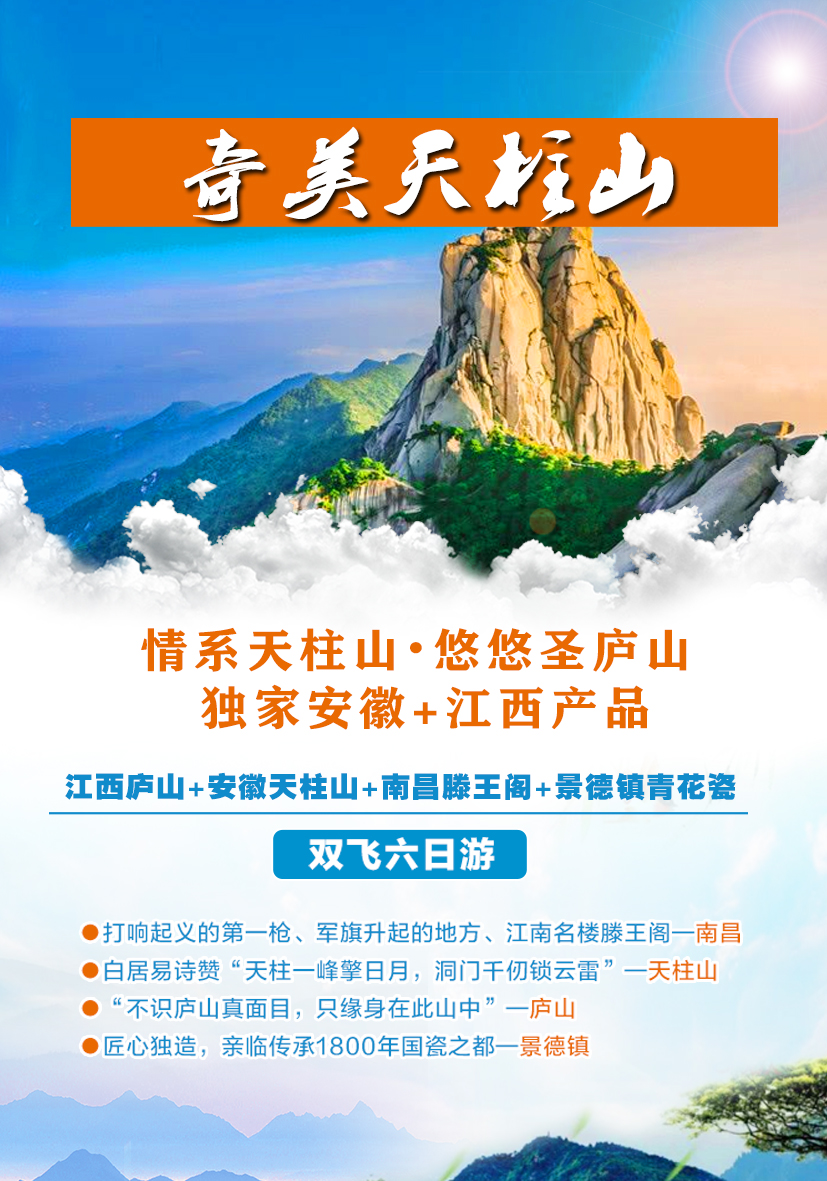 【奇美天柱山】庐山天下悠+天柱山奇峰+南昌滕王阁+景德镇青花瓷双飞六日游行 程 亮 点行 程 亮 点行 程 亮 点行 程 亮 点1、打响起义的第一枪、军旗升起的地方、江南名楼滕王阁—南昌2、白居易诗赞“天柱一峰擎日月，洞门千仞锁云雷”—天柱山3、“不识庐山真面目，只缘身在此山中”—庐山4、匠心独造，亲临传承1800年国瓷之都—景德镇！1、打响起义的第一枪、军旗升起的地方、江南名楼滕王阁—南昌2、白居易诗赞“天柱一峰擎日月，洞门千仞锁云雷”—天柱山3、“不识庐山真面目，只缘身在此山中”—庐山4、匠心独造，亲临传承1800年国瓷之都—景德镇！1、打响起义的第一枪、军旗升起的地方、江南名楼滕王阁—南昌2、白居易诗赞“天柱一峰擎日月，洞门千仞锁云雷”—天柱山3、“不识庐山真面目，只缘身在此山中”—庐山4、匠心独造，亲临传承1800年国瓷之都—景德镇！1、打响起义的第一枪、军旗升起的地方、江南名楼滕王阁—南昌2、白居易诗赞“天柱一峰擎日月，洞门千仞锁云雷”—天柱山3、“不识庐山真面目，只缘身在此山中”—庐山4、匠心独造，亲临传承1800年国瓷之都—景德镇！日期行 程 内 容供餐住宿D1昆明-南昌   昆明机场乘机前往南昌，接机后送至酒店，办理入住休息。无南昌/九江D2庐山风景区早餐后乘车前往自古有“匡庐奇秀甲天下”之誉的世界文化景观、世界地质公园、5A级风景区【庐山风景区】（门票80元自理，满65周岁免门票）温馨提醒3月6-4月30号期间庐山大门票实行半票由原来160元/人降为80元/人。5月1号起恢复原价160元/人。换乘景区交通车（景区交通90元/人自理），游览四时花开，犹如锦绣的【锦绣谷景区】（游览时间约2小时）:庐山西湖【如琴湖】被誉为“匡庐第一境”的白司马【花径】、游览庐山一奇神龙巧救朱元璋脱险的【天桥】、四时花开，犹如锦绣的【锦绣谷】、毛主席诗词“无限风光在险峰”的【险峰】、蒋介石【谈判亭】、八仙之一吕洞宾修道升仙的自然风化天生石洞【仙人洞】、插石而生的【劲松】、明朝皇帝朱元璋所建的【御碑亭】。毛主席庐山会议时下榻的“芦林一号别墅”—— 【庐山博物馆】（游览时间约40分钟）、欣赏【毛主席庐山诗碑园】（游览时间不低于30分钟）。后体验【五星庐山温泉】（198元/人自理）让您在碧水温泉里涤尽尘心，（灵芝泉、当归泉、陈皮、五加皮泉等）、八宝汤（枸杞子汤、糯米汤等）、水温不同，水质相异，您可随性地选择风貌各异的温泉，蒸汽池、室内游泳馆、香薰屋、美容水疗SPA、干湿蒸房、健身房、温泉瀑布。体息室里有免费品尝咖啡、牛奶、雪碧以及各种水果。后下山入住酒店早//九江D3天柱山风景区早餐后前往国家AAAAA【天柱山】（门票赠送，景区小交通30元/人自理，游览不低于3小时），【5A天柱山】（世界地质公园）的自然景观令人叹为观止。峰无不奇，石无不怪，洞无不杳，泉无不秀。“天柱一峰擎日月，洞门千仞锁云雷”，是白居易赞美天柱山的诗句；李白的“待吾还丹成，投迹归此地”。步行上山或乘坐索道（步行上山约2.5小时，索道费用80元/人自理，根据各自体力而选择）天柱山主要特色：一是峰雄洞幽，松奇石怪。由于超高压变质带的地质现象形成了天柱山独特的地貌奇观。无峰不雄，洞幽壑险——海拨千米以上的雄峰有45座，其中以海拨1488米的天柱主峰最为壮观，顶天立地，如一柱擎天。唐代大诗人白居易诗赞“天柱一峰擎日月，洞门千仞锁云雷”。号称“华夏花岗岩第一秘府”的【神秘谷】，神秘莫测，妙不可言。无松不奇，无石不怪——大自然的鬼斧神工为天柱山雕琢出了无数的奇松怪石，如奇松有天柱松、父子松、探海松、虬龙松等，怪石有飞来石、鹦鹉石、象鼻石、蜒蚰石，双乳石等，惟妙惟俏，栩栩如生。二是山清水秀，宜游宜居。天柱山山高水长，水资源十分丰富，水绕山转，既有飞瀑悬空，又有流水潺潺；既有激流险滩，又有高山平湖，为天柱山增添了妩媚灵秀之美。加上天柱山植被繁茂，森林覆盖率高达95%以上，负氧离子丰富，被誉为“绿色博物馆”和天然大氧巴，是人们休闲度假、修身养性的好地方。三是历史悠久，人文荟萃。天柱山由于景色秀丽，风水极佳，自古以来这里就是佛道两教必争的风水宝地；后步行下山约1.5小时（可根据自身体力选择步行或索道下山80元/人自理）返回酒店早//九江D4浮梁古县衙—景德镇早餐后车赴浮梁游览有现实版廉政教育基地、“中国第一县衙”、“江南第一衙”之美称【浮梁古县衙】（门票赠送，游览不低于1.5小时）古县衙多次被钦点为五品县衙，唐朝天宝元年（公元742年），新昌改名为浮梁，为上邑（即五品官衔）；县衙内存有一块乾隆33年的“奉旨碑”--- “特调浮梁正堂加五级”；明间背檀坊下书有“钦加同知衔，赏戴花翎权知浮梁事张，毛公建” ，钦赐五品，为中国品位最高的县衙。是我国江南唯一保存完整的封建时代县级衙署。现保留中轴线上的照壁、头门、仪门、衙院、大堂、二堂及三堂，基本保持了县衙原有风貌。整座建筑坐北朝南，错落有致，廊道相接，浑然一体，庄严和轻松并存，厚重与俏雅生辉。游历古县衙，在欣赏“奇妙”建筑艺术的同时，也感受到封建衙门官府威严气派。衙署内陈列了古代官服、刑具、十八般兵器、讯杖、官轿、夹棍，“帝制早废，县衙犹存”，“珍贵史迹，进门有益”，游客至此，既可以领略古代衙府的风貌，了解封建社会衙门的历史、政治、文化知识；也可以寓教于乐，过把古代五品知县瘾，置身其中，穿越岁月时空走廊，寓教于游玩之间。后参观景德镇3A【昌南之窗.缘源瓷厂】（赠送游览，游览不低于1.5小时），体验景德镇陶瓷文化探索之旅【瓷器作坊.官窑】：将传统手工业制瓷融为一体，将镇动世界的文化内涵赋予其中，提升景德镇瓷都的整体形象。畅游其中，您可以穿越千年，了解景德镇制做陶瓷的流程，以及和有关陶瓷的常识性知识。该景区是景德镇市政府与市旅游局共同打造的，集中展示景德镇形象，在这里生产的陶瓷，是最能代表景德镇制瓷技艺，艺术陈设瓷极具收藏价值。后乘车返回九江入住酒店休息。早//婺源D5婺源瑶湾早餐后前往中国最美丽的乡村—婺源，游览被CCTV称为婺源最有味道的地方——【诗画田园.瑶湾】（门票赠送，游览约1.5小时）皈依田园，逃脱喧嚣，呼吸着婺源最好最纯净的空气，袅袅炊烟里，感受着【诗礼人家】日升月落的千年耕读文化，一个看得见、摸得着、闻得出、品得到的让乡愁民俗满满复活的小镇。老水碓、油榨坊……繁衍生息的民俗记忆；清明果、老水酒……一代代传承的特色美食；单车、徒步或一叶轻舟慢慢摇曳，追随着潺潺流水，呼吸着纯净空气，袅袅炊烟里，感受着日升月落的耕读文化；大碗茶、古驿道，农家乐、古戏台、吉祥钟等。后游览水墨婺源的经典代表、摄影者的天堂——【月亮湾】：因有一江心洲如一轮眉月而得名，它依山伴水，水面平静如镜。春日田野大地金灿灿的油菜花、翠绿的茶叶、古朴的民居点缀得绚丽多姿，使之呈现出一幅中国古代水墨山水画。放眼望去一湾湖水如弯月静卧水面，袖珍的小岛，翠绿的湖水，静谧流淌。笼罩在晨雾中的山峦跌宕起伏，山下黛瓦白墙组成的古村落在袅袅炊烟中呈现，偶有三五农妇临湖浆洗，时常引得路人纷纷驻足，深得游客喜爱，拍摄此时美景，以至成为摄影爱好者们最佳拍摄地之一。后游览【江湖集市.演艺小镇】（门票赠送，约1.5小时）挖掘徽州文化精髓，传承婺源民俗记忆，演艺小镇以市井街巷为载体，以演艺为灵魂，为游客提供穿越历史的新奇体验，游客可以亲临现场感受人生三大幸事——金榜题名、衣锦还乡、洞房花烛。领略古徽州繁华什锦、车水马龙的市井风情。板凳龙、徽剧、傩舞、抬阁、火把舞、擂水·····应有尽有；徽州美食、风味小吃、酒肆茶坊、绫罗绸缎.....琳琅满目；身着古装的商贩，匠心专注的艺人，打更巡夜的更夫......神态迥异，可谓是一座活着的徽州古镇。车赴南昌人住宿酒店早//南昌D6南昌-昆明 早餐后， 参观国家AAAA级旅游景区【八一起义纪念馆】（游玩时间约1小时）：南昌八一起义纪念馆成立于1956年，1959年10月1日正式对外开放，1961年被国务院公布为首批全国重点文物保护单位，南昌起义总指挥部旧址、贺龙指挥部旧址、叶挺指挥部旧址、朱德军官教育团旧址和朱德旧居。后参观江南名楼【滕王阁】（门票50元赠送，游览时间约1.5小时），江南三大名楼之一，是中国古代建筑艺术独特风格和辉煌成就的杰出代表，象征着中国五千年积淀的文化、艺术和传统。滕王阁是南方唯一一座皇家建筑，位于江西省南昌市西北部沿江路赣江东岸，始建于唐朝永徽四年，它与湖北黄鹤楼、湖南岳阳楼为并称为“江南三大名楼”，因初唐才子王勃作《滕王阁序》让其在三楼中最早天下扬名，故又被誉为“江南三大名楼”之首。晚餐后可自由参观八一广场，瞻仰。集合前往南昌昌北机场乘机返回昆明，回到温馨的家！早//无服务标准1.交通：往返交通；当地为空调旅游车；2.门票：所列赠送门票（不参加不退费，任何证件无退补）温馨提醒：行程内所列不含门票需自理，请携带好个人身份证件按年龄享受优惠政策；必消：庐山门票80元/人自理，满65周岁免门票住宿：宾馆标间住宿 （2-3人间），庐山酒店不含空调及洗漱用品；     温馨提醒：因地域原因，当地景区酒店星级标准不能与大城市同级酒店相比，敬请谅解4.膳食：含5早（其他正餐可由导游代订：按30元/餐）温馨提醒：未含正餐可委托导游代订。5.导游：持国证地接导游服务；6.购物：全程4个购物店7.保险：含组合险（强烈建议客人购买意外险）8.此产品适用于 30-69 岁客人，超龄补 200元/人（儿童不收）特别提醒：赠送礼品是易碎品，收到礼品请检查清楚 ，一经送出不退不换。1.交通：往返交通；当地为空调旅游车；2.门票：所列赠送门票（不参加不退费，任何证件无退补）温馨提醒：行程内所列不含门票需自理，请携带好个人身份证件按年龄享受优惠政策；必消：庐山门票80元/人自理，满65周岁免门票住宿：宾馆标间住宿 （2-3人间），庐山酒店不含空调及洗漱用品；     温馨提醒：因地域原因，当地景区酒店星级标准不能与大城市同级酒店相比，敬请谅解4.膳食：含5早（其他正餐可由导游代订：按30元/餐）温馨提醒：未含正餐可委托导游代订。5.导游：持国证地接导游服务；6.购物：全程4个购物店7.保险：含组合险（强烈建议客人购买意外险）8.此产品适用于 30-69 岁客人，超龄补 200元/人（儿童不收）特别提醒：赠送礼品是易碎品，收到礼品请检查清楚 ，一经送出不退不换。1.交通：往返交通；当地为空调旅游车；2.门票：所列赠送门票（不参加不退费，任何证件无退补）温馨提醒：行程内所列不含门票需自理，请携带好个人身份证件按年龄享受优惠政策；必消：庐山门票80元/人自理，满65周岁免门票住宿：宾馆标间住宿 （2-3人间），庐山酒店不含空调及洗漱用品；     温馨提醒：因地域原因，当地景区酒店星级标准不能与大城市同级酒店相比，敬请谅解4.膳食：含5早（其他正餐可由导游代订：按30元/餐）温馨提醒：未含正餐可委托导游代订。5.导游：持国证地接导游服务；6.购物：全程4个购物店7.保险：含组合险（强烈建议客人购买意外险）8.此产品适用于 30-69 岁客人，超龄补 200元/人（儿童不收）特别提醒：赠送礼品是易碎品，收到礼品请检查清楚 ，一经送出不退不换。自费套餐庐山温泉198元+庐山观光车90元+天柱山景交30元+5个晚餐150元=398元/人（此项为必消项目，费用当地导游上车收取，参加自理赠送景德镇瓷器4件套+庐山云雾茶1罐）；自理套餐任何证件无优惠，报名次线路即认可此套餐消费。庐山温泉198元+庐山观光车90元+天柱山景交30元+5个晚餐150元=398元/人（此项为必消项目，费用当地导游上车收取，参加自理赠送景德镇瓷器4件套+庐山云雾茶1罐）；自理套餐任何证件无优惠，报名次线路即认可此套餐消费。庐山温泉198元+庐山观光车90元+天柱山景交30元+5个晚餐150元=398元/人（此项为必消项目，费用当地导游上车收取，参加自理赠送景德镇瓷器4件套+庐山云雾茶1罐）；自理套餐任何证件无优惠，报名次线路即认可此套餐消费。温馨提示温馨提示：1、报名时提供准确的身份信息和联系方式，导游会于出团前一天19:00前短信或电话联系，满30人发团，如不成团，我社提前三天通知客人延期或退团，我社不产生任何赔偿。2、必备物品：成人携带身份证原件、儿童户口本原件。特殊优惠证件到达景区时由导游交付景区查验并登记优惠门票的游客资料。游客在享受本报价的门票优惠及自费项目的联票优惠后，不重复享受景区的门票优惠政策。3、酒店内不提供无偿使用洗漱用品，请自备！客房内的有偿使用物品请认真阅读说明，勿随意使用。离店前自己清点检查个人物品。4、行程内标注的行车时间或游览时间为常规情况下所用时间，如遇堵车、封路；景点游客较多或较少等情况，按实际情况增减时间。因行程存在各种各样的不确定因素，导游可根据实际情况，在安全、顺畅的前提下调整行程和景区游览的前后顺序，以不减少参观景点和游览景点的时间为准。旅游者在行程中未经旅行社同意，自行离队或放弃旅游景点，视为自动放弃，费用不退。5、因人力不可抗拒因素（自然灾害、交通状况、政府行为等）影响行程的，双方协商作出行程调整。无法游览的，我社只负责退还门票差价，但不承担其他赔偿费用。因游客自身原因或人力不可抗拒因素造成的其他费用需游客自理。6、旅游者应在旅游合同中如实填写身体健康状况，将自身不适合旅游的疾病在本合同中书面告知旅行社，同时将自己的旅游去向、出游时间告知直系亲属；旅游者应自行承担对上述内容隐瞒、谎报的责任与后果。旅行过程中由于游客自身健康原因造成的后果，由游 客自负。7、接待质量以客人填写质量单为准，请如实填写《意见反馈单》，如对服务标准有异议，请在当地提出，我们及时解决。处理结果以在当地填写的“游客意见书”为准，逾期不予受理。如果客人在意见单上填写“差”一栏后，并在意见单上填写投诉理由；可视为投诉范畴，恕不受理客人因虚填或不填意见书而产生的后续争议，由此而造成的一切损失由客人自负。（客人在当地意见单签的没有投诉，回去之后就投诉说在导游面前不敢不签，碍着面子别人签了自己不签不好等等原因，我社不予受理），处理投诉我社严格按照客人签的意见单为准！8、线路为特价优惠活动，所有旅游项目大包价，60周岁以上老人及任何证件不再享受优惠；所有赠送景点及用餐均为赠送，如自动放弃，不退任何费用。如因人力不可抗拒因素造成游览变化，本公司不负任何责任。任何项目均不退差价。此行程为特价行程，自费套餐项目任何人群、任何证件不享受优惠政策。65岁以上老年人参加本行程需签健康免责声明书旅游途中不提供酒水饮料，如自己使用发生任何问题一切责任由本人自行负责！！！。温馨提示：1、报名时提供准确的身份信息和联系方式，导游会于出团前一天19:00前短信或电话联系，满30人发团，如不成团，我社提前三天通知客人延期或退团，我社不产生任何赔偿。2、必备物品：成人携带身份证原件、儿童户口本原件。特殊优惠证件到达景区时由导游交付景区查验并登记优惠门票的游客资料。游客在享受本报价的门票优惠及自费项目的联票优惠后，不重复享受景区的门票优惠政策。3、酒店内不提供无偿使用洗漱用品，请自备！客房内的有偿使用物品请认真阅读说明，勿随意使用。离店前自己清点检查个人物品。4、行程内标注的行车时间或游览时间为常规情况下所用时间，如遇堵车、封路；景点游客较多或较少等情况，按实际情况增减时间。因行程存在各种各样的不确定因素，导游可根据实际情况，在安全、顺畅的前提下调整行程和景区游览的前后顺序，以不减少参观景点和游览景点的时间为准。旅游者在行程中未经旅行社同意，自行离队或放弃旅游景点，视为自动放弃，费用不退。5、因人力不可抗拒因素（自然灾害、交通状况、政府行为等）影响行程的，双方协商作出行程调整。无法游览的，我社只负责退还门票差价，但不承担其他赔偿费用。因游客自身原因或人力不可抗拒因素造成的其他费用需游客自理。6、旅游者应在旅游合同中如实填写身体健康状况，将自身不适合旅游的疾病在本合同中书面告知旅行社，同时将自己的旅游去向、出游时间告知直系亲属；旅游者应自行承担对上述内容隐瞒、谎报的责任与后果。旅行过程中由于游客自身健康原因造成的后果，由游 客自负。7、接待质量以客人填写质量单为准，请如实填写《意见反馈单》，如对服务标准有异议，请在当地提出，我们及时解决。处理结果以在当地填写的“游客意见书”为准，逾期不予受理。如果客人在意见单上填写“差”一栏后，并在意见单上填写投诉理由；可视为投诉范畴，恕不受理客人因虚填或不填意见书而产生的后续争议，由此而造成的一切损失由客人自负。（客人在当地意见单签的没有投诉，回去之后就投诉说在导游面前不敢不签，碍着面子别人签了自己不签不好等等原因，我社不予受理），处理投诉我社严格按照客人签的意见单为准！8、线路为特价优惠活动，所有旅游项目大包价，60周岁以上老人及任何证件不再享受优惠；所有赠送景点及用餐均为赠送，如自动放弃，不退任何费用。如因人力不可抗拒因素造成游览变化，本公司不负任何责任。任何项目均不退差价。此行程为特价行程，自费套餐项目任何人群、任何证件不享受优惠政策。65岁以上老年人参加本行程需签健康免责声明书旅游途中不提供酒水饮料，如自己使用发生任何问题一切责任由本人自行负责！！！。温馨提示：1、报名时提供准确的身份信息和联系方式，导游会于出团前一天19:00前短信或电话联系，满30人发团，如不成团，我社提前三天通知客人延期或退团，我社不产生任何赔偿。2、必备物品：成人携带身份证原件、儿童户口本原件。特殊优惠证件到达景区时由导游交付景区查验并登记优惠门票的游客资料。游客在享受本报价的门票优惠及自费项目的联票优惠后，不重复享受景区的门票优惠政策。3、酒店内不提供无偿使用洗漱用品，请自备！客房内的有偿使用物品请认真阅读说明，勿随意使用。离店前自己清点检查个人物品。4、行程内标注的行车时间或游览时间为常规情况下所用时间，如遇堵车、封路；景点游客较多或较少等情况，按实际情况增减时间。因行程存在各种各样的不确定因素，导游可根据实际情况，在安全、顺畅的前提下调整行程和景区游览的前后顺序，以不减少参观景点和游览景点的时间为准。旅游者在行程中未经旅行社同意，自行离队或放弃旅游景点，视为自动放弃，费用不退。5、因人力不可抗拒因素（自然灾害、交通状况、政府行为等）影响行程的，双方协商作出行程调整。无法游览的，我社只负责退还门票差价，但不承担其他赔偿费用。因游客自身原因或人力不可抗拒因素造成的其他费用需游客自理。6、旅游者应在旅游合同中如实填写身体健康状况，将自身不适合旅游的疾病在本合同中书面告知旅行社，同时将自己的旅游去向、出游时间告知直系亲属；旅游者应自行承担对上述内容隐瞒、谎报的责任与后果。旅行过程中由于游客自身健康原因造成的后果，由游 客自负。7、接待质量以客人填写质量单为准，请如实填写《意见反馈单》，如对服务标准有异议，请在当地提出，我们及时解决。处理结果以在当地填写的“游客意见书”为准，逾期不予受理。如果客人在意见单上填写“差”一栏后，并在意见单上填写投诉理由；可视为投诉范畴，恕不受理客人因虚填或不填意见书而产生的后续争议，由此而造成的一切损失由客人自负。（客人在当地意见单签的没有投诉，回去之后就投诉说在导游面前不敢不签，碍着面子别人签了自己不签不好等等原因，我社不予受理），处理投诉我社严格按照客人签的意见单为准！8、线路为特价优惠活动，所有旅游项目大包价，60周岁以上老人及任何证件不再享受优惠；所有赠送景点及用餐均为赠送，如自动放弃，不退任何费用。如因人力不可抗拒因素造成游览变化，本公司不负任何责任。任何项目均不退差价。此行程为特价行程，自费套餐项目任何人群、任何证件不享受优惠政策。65岁以上老年人参加本行程需签健康免责声明书旅游途中不提供酒水饮料，如自己使用发生任何问题一切责任由本人自行负责！！！。（附件一）购 物 补 充 协 议甲方（旅游者或单位）：                                    电话：                           乙方（组团旅行社）：                                      地址：                           根据《旅游法》第35条规定规定，旅行社不得强迫旅游者购物，但经甲方主动要求，为丰富甲方的旅游活动，在不影响其他旅游者及合同行程安排的前提下，乙方为甲方安排购物和自费活动。为约束购物和自费活动中甲乙双方的权利、义务，经甲乙双方友好协商，特制定本协议，本协议系双方签订的包价旅游合同的重要组成部分。一、经甲乙双方友好协商，本着自愿平等的原则，在行程安排的自由活动时间内增加以下当地知名购物诚信场所参观选购商品而丰富行程内容，保证产品的质量不涉及假冒伪劣产品。1、乙方郑重承诺所安排购物点不含假冒伪劣产品，但购物点的商品价格可能与市场价格略有差异，请甲方谨慎选择。2、甲方在上述购物点购买的物品，请索要购物凭证，保管好原包装，回程后一个月内，发现质量问题的，凭发票及原包装由乙方协助办理退货(食品、茶叶、药品一经售出，不退不换)。3、行程中如游客有安排购物的需求，经与乙方导游（领队）协商并签订此补充协议，我公司方可安排。如与导游（领队）或地接导游协商安排购物，未签订此补充协议的，视为游客与导游（领队）或地接导游之间的个人行为，我公司不承担任何责任。二、相关规定:1、本补充协议的签订及执行基于甲方要求且经双方协商一致，双方对此无异议。2、因不可抗力或无法预见的情况导致行程变更或人数太少等原因无法安排时，乙方不承担违约责任。3、甲方应严格遵守导游告知的景点游览时间，以免延误行程或影响其他客人按时活动。乙方提供前往景点游览的交通和陪   同服务，但由于甲方超时或其他原因产生费用或遗漏行程，由甲方自行承担。上述自费项目因不可抗力或旅行社、履行辅助人已尽合理注意义务仍无法进行的，双方均有权解除本协议。协议解除后，乙方应在扣除已向履行辅助人支付且不可退还的费用后，将余款退给甲方。  在签署本协议前，乙方已将自费项目的风险及安全注意事项告知甲方。甲方应根据自身条件谨慎选择。甲方在本协议签字确认即视为明确知悉相应风险及安全注意事项，并且自愿承担相应后果。我已阅读并充分理解以上所有内容，并愿意在友好、平等、自愿的情况下确认：   旅行社已就上述商店的特色、增加游览的景点相关事宜及相关风险对我进行了全面的告知、提醒。我经慎重考虑后，自愿前往上述购物场所购买商品，增加游览项目；旅行社并无强迫。我承诺将按照导游提醒的相关事宜，并遵循旅行社的提示理性消费、注意保留购物单据、注意自身人身财产安全。如不能获得当地的退税，我将自行承担相关的损失。   现经旅游者与旅行社双方充分协商，我同意《购物补充协议》作为双方签署的旅游合同不可分割的组成部分。就本次旅游的购物场所和自费项目达成一致，自愿签署本补充协议。三、本补充协议一式二份，甲、乙双方各持一份，自双方签字或盖章后生效。甲方代表(旅游者签字)：                                乙方代表（组团社签字)：签订日期：                                             签订日期：（附件一）购 物 补 充 协 议甲方（旅游者或单位）：                                    电话：                           乙方（组团旅行社）：                                      地址：                           根据《旅游法》第35条规定规定，旅行社不得强迫旅游者购物，但经甲方主动要求，为丰富甲方的旅游活动，在不影响其他旅游者及合同行程安排的前提下，乙方为甲方安排购物和自费活动。为约束购物和自费活动中甲乙双方的权利、义务，经甲乙双方友好协商，特制定本协议，本协议系双方签订的包价旅游合同的重要组成部分。一、经甲乙双方友好协商，本着自愿平等的原则，在行程安排的自由活动时间内增加以下当地知名购物诚信场所参观选购商品而丰富行程内容，保证产品的质量不涉及假冒伪劣产品。1、乙方郑重承诺所安排购物点不含假冒伪劣产品，但购物点的商品价格可能与市场价格略有差异，请甲方谨慎选择。2、甲方在上述购物点购买的物品，请索要购物凭证，保管好原包装，回程后一个月内，发现质量问题的，凭发票及原包装由乙方协助办理退货(食品、茶叶、药品一经售出，不退不换)。3、行程中如游客有安排购物的需求，经与乙方导游（领队）协商并签订此补充协议，我公司方可安排。如与导游（领队）或地接导游协商安排购物，未签订此补充协议的，视为游客与导游（领队）或地接导游之间的个人行为，我公司不承担任何责任。二、相关规定:1、本补充协议的签订及执行基于甲方要求且经双方协商一致，双方对此无异议。2、因不可抗力或无法预见的情况导致行程变更或人数太少等原因无法安排时，乙方不承担违约责任。3、甲方应严格遵守导游告知的景点游览时间，以免延误行程或影响其他客人按时活动。乙方提供前往景点游览的交通和陪   同服务，但由于甲方超时或其他原因产生费用或遗漏行程，由甲方自行承担。上述自费项目因不可抗力或旅行社、履行辅助人已尽合理注意义务仍无法进行的，双方均有权解除本协议。协议解除后，乙方应在扣除已向履行辅助人支付且不可退还的费用后，将余款退给甲方。  在签署本协议前，乙方已将自费项目的风险及安全注意事项告知甲方。甲方应根据自身条件谨慎选择。甲方在本协议签字确认即视为明确知悉相应风险及安全注意事项，并且自愿承担相应后果。我已阅读并充分理解以上所有内容，并愿意在友好、平等、自愿的情况下确认：   旅行社已就上述商店的特色、增加游览的景点相关事宜及相关风险对我进行了全面的告知、提醒。我经慎重考虑后，自愿前往上述购物场所购买商品，增加游览项目；旅行社并无强迫。我承诺将按照导游提醒的相关事宜，并遵循旅行社的提示理性消费、注意保留购物单据、注意自身人身财产安全。如不能获得当地的退税，我将自行承担相关的损失。   现经旅游者与旅行社双方充分协商，我同意《购物补充协议》作为双方签署的旅游合同不可分割的组成部分。就本次旅游的购物场所和自费项目达成一致，自愿签署本补充协议。三、本补充协议一式二份，甲、乙双方各持一份，自双方签字或盖章后生效。甲方代表(旅游者签字)：                                乙方代表（组团社签字)：签订日期：                                             签订日期：（附件一）购 物 补 充 协 议甲方（旅游者或单位）：                                    电话：                           乙方（组团旅行社）：                                      地址：                           根据《旅游法》第35条规定规定，旅行社不得强迫旅游者购物，但经甲方主动要求，为丰富甲方的旅游活动，在不影响其他旅游者及合同行程安排的前提下，乙方为甲方安排购物和自费活动。为约束购物和自费活动中甲乙双方的权利、义务，经甲乙双方友好协商，特制定本协议，本协议系双方签订的包价旅游合同的重要组成部分。一、经甲乙双方友好协商，本着自愿平等的原则，在行程安排的自由活动时间内增加以下当地知名购物诚信场所参观选购商品而丰富行程内容，保证产品的质量不涉及假冒伪劣产品。1、乙方郑重承诺所安排购物点不含假冒伪劣产品，但购物点的商品价格可能与市场价格略有差异，请甲方谨慎选择。2、甲方在上述购物点购买的物品，请索要购物凭证，保管好原包装，回程后一个月内，发现质量问题的，凭发票及原包装由乙方协助办理退货(食品、茶叶、药品一经售出，不退不换)。3、行程中如游客有安排购物的需求，经与乙方导游（领队）协商并签订此补充协议，我公司方可安排。如与导游（领队）或地接导游协商安排购物，未签订此补充协议的，视为游客与导游（领队）或地接导游之间的个人行为，我公司不承担任何责任。二、相关规定:1、本补充协议的签订及执行基于甲方要求且经双方协商一致，双方对此无异议。2、因不可抗力或无法预见的情况导致行程变更或人数太少等原因无法安排时，乙方不承担违约责任。3、甲方应严格遵守导游告知的景点游览时间，以免延误行程或影响其他客人按时活动。乙方提供前往景点游览的交通和陪   同服务，但由于甲方超时或其他原因产生费用或遗漏行程，由甲方自行承担。上述自费项目因不可抗力或旅行社、履行辅助人已尽合理注意义务仍无法进行的，双方均有权解除本协议。协议解除后，乙方应在扣除已向履行辅助人支付且不可退还的费用后，将余款退给甲方。  在签署本协议前，乙方已将自费项目的风险及安全注意事项告知甲方。甲方应根据自身条件谨慎选择。甲方在本协议签字确认即视为明确知悉相应风险及安全注意事项，并且自愿承担相应后果。我已阅读并充分理解以上所有内容，并愿意在友好、平等、自愿的情况下确认：   旅行社已就上述商店的特色、增加游览的景点相关事宜及相关风险对我进行了全面的告知、提醒。我经慎重考虑后，自愿前往上述购物场所购买商品，增加游览项目；旅行社并无强迫。我承诺将按照导游提醒的相关事宜，并遵循旅行社的提示理性消费、注意保留购物单据、注意自身人身财产安全。如不能获得当地的退税，我将自行承担相关的损失。   现经旅游者与旅行社双方充分协商，我同意《购物补充协议》作为双方签署的旅游合同不可分割的组成部分。就本次旅游的购物场所和自费项目达成一致，自愿签署本补充协议。三、本补充协议一式二份，甲、乙双方各持一份，自双方签字或盖章后生效。甲方代表(旅游者签字)：                                乙方代表（组团社签字)：签订日期：                                             签订日期：（附件一）购 物 补 充 协 议甲方（旅游者或单位）：                                    电话：                           乙方（组团旅行社）：                                      地址：                           根据《旅游法》第35条规定规定，旅行社不得强迫旅游者购物，但经甲方主动要求，为丰富甲方的旅游活动，在不影响其他旅游者及合同行程安排的前提下，乙方为甲方安排购物和自费活动。为约束购物和自费活动中甲乙双方的权利、义务，经甲乙双方友好协商，特制定本协议，本协议系双方签订的包价旅游合同的重要组成部分。一、经甲乙双方友好协商，本着自愿平等的原则，在行程安排的自由活动时间内增加以下当地知名购物诚信场所参观选购商品而丰富行程内容，保证产品的质量不涉及假冒伪劣产品。1、乙方郑重承诺所安排购物点不含假冒伪劣产品，但购物点的商品价格可能与市场价格略有差异，请甲方谨慎选择。2、甲方在上述购物点购买的物品，请索要购物凭证，保管好原包装，回程后一个月内，发现质量问题的，凭发票及原包装由乙方协助办理退货(食品、茶叶、药品一经售出，不退不换)。3、行程中如游客有安排购物的需求，经与乙方导游（领队）协商并签订此补充协议，我公司方可安排。如与导游（领队）或地接导游协商安排购物，未签订此补充协议的，视为游客与导游（领队）或地接导游之间的个人行为，我公司不承担任何责任。二、相关规定:1、本补充协议的签订及执行基于甲方要求且经双方协商一致，双方对此无异议。2、因不可抗力或无法预见的情况导致行程变更或人数太少等原因无法安排时，乙方不承担违约责任。3、甲方应严格遵守导游告知的景点游览时间，以免延误行程或影响其他客人按时活动。乙方提供前往景点游览的交通和陪   同服务，但由于甲方超时或其他原因产生费用或遗漏行程，由甲方自行承担。上述自费项目因不可抗力或旅行社、履行辅助人已尽合理注意义务仍无法进行的，双方均有权解除本协议。协议解除后，乙方应在扣除已向履行辅助人支付且不可退还的费用后，将余款退给甲方。  在签署本协议前，乙方已将自费项目的风险及安全注意事项告知甲方。甲方应根据自身条件谨慎选择。甲方在本协议签字确认即视为明确知悉相应风险及安全注意事项，并且自愿承担相应后果。我已阅读并充分理解以上所有内容，并愿意在友好、平等、自愿的情况下确认：   旅行社已就上述商店的特色、增加游览的景点相关事宜及相关风险对我进行了全面的告知、提醒。我经慎重考虑后，自愿前往上述购物场所购买商品，增加游览项目；旅行社并无强迫。我承诺将按照导游提醒的相关事宜，并遵循旅行社的提示理性消费、注意保留购物单据、注意自身人身财产安全。如不能获得当地的退税，我将自行承担相关的损失。   现经旅游者与旅行社双方充分协商，我同意《购物补充协议》作为双方签署的旅游合同不可分割的组成部分。就本次旅游的购物场所和自费项目达成一致，自愿签署本补充协议。三、本补充协议一式二份，甲、乙双方各持一份，自双方签字或盖章后生效。甲方代表(旅游者签字)：                                乙方代表（组团社签字)：签订日期：                                             签订日期：（附件二）健康证明·免责书 旅行社为了确保本次旅游顺利出行，防止旅途中发生人身意外伤害事故，建议旅游者在出行前做一次必要的身体检查，因服务能力所限无法接待下列人群参团，凡65岁以上老年人参团必须签订健康免责书。（1）传染性疾病患者，如传染性肝炎、活动期肺结核、伤寒等传染病人； （2）心血管疾病患者，如严重高血压、心功能不全、心肌缺氧、心肌梗塞等病人； （3）脑血管疾病患者，如脑栓塞、脑出血、脑肿瘤等病人； （4）呼吸系统疾病患者，如肺气肿、肺心病等病人； （5）精神病患者，如癫痫及各种精神病人； （6）严重贫血病患者，如血红蛋白量水平在50克/升以下的病人； （7）大中型手术的恢复期病患者； （8）孕妇、行动不便者及75周岁以上老年人。 本人            已完全了解了贵社接待人员告知的注意事项，自愿要求参加贵社组织的2017年      月      日至 2018 年      月      日止        晚      日游（行程），并且承诺不属于上述八项人群范围之内。本人并根据旅行社对高龄人群的接待相关要求，承诺如下：一、本人以及直系亲属了解自己的身体情况，适合参加此旅游团，本人能够完成旅游团全部行程并近期返回。如本人未按贵社要求如实告知相关健康情况，本人承担因此而产生的全部责任及发生的全部费用，并承担给贵社造成损失的赔偿责任。二、在旅游过程中，本人有放弃禁止高龄人群参加的相应景点或相应活动权利：若因本人坚持参加所产生的全部后果均由本人承担。三、在旅游过程中，如果本人由于身体不适或其他原因导致不能继续完成行程，需要贵社协助提前返回、就医等情况发生，本人承担全部责任及发生的全部费用。 四、本人已就此承诺告知了直系亲属并得到他们的同意，本人同意贵社任何单一或全部核实义务。五、以上承诺内容是本人及直系亲属的真实意思表示。对本承诺函的各项条款及本次旅游行程中可能存在的因地域差异会产生的不良反应和旅途辛劳程度，贵社工作人员已充分告知本人及本人直系亲属，本人及本人直系亲属人已完全理解并自愿承诺。若发纠纷，以本承诺函为准。特此承诺！承诺人（本人亲笔签名）：      日期：   年   月   日    直系亲属（签字认可及联系电话）：    日期：   年   月   日（附件二）健康证明·免责书 旅行社为了确保本次旅游顺利出行，防止旅途中发生人身意外伤害事故，建议旅游者在出行前做一次必要的身体检查，因服务能力所限无法接待下列人群参团，凡65岁以上老年人参团必须签订健康免责书。（1）传染性疾病患者，如传染性肝炎、活动期肺结核、伤寒等传染病人； （2）心血管疾病患者，如严重高血压、心功能不全、心肌缺氧、心肌梗塞等病人； （3）脑血管疾病患者，如脑栓塞、脑出血、脑肿瘤等病人； （4）呼吸系统疾病患者，如肺气肿、肺心病等病人； （5）精神病患者，如癫痫及各种精神病人； （6）严重贫血病患者，如血红蛋白量水平在50克/升以下的病人； （7）大中型手术的恢复期病患者； （8）孕妇、行动不便者及75周岁以上老年人。 本人            已完全了解了贵社接待人员告知的注意事项，自愿要求参加贵社组织的2017年      月      日至 2018 年      月      日止        晚      日游（行程），并且承诺不属于上述八项人群范围之内。本人并根据旅行社对高龄人群的接待相关要求，承诺如下：一、本人以及直系亲属了解自己的身体情况，适合参加此旅游团，本人能够完成旅游团全部行程并近期返回。如本人未按贵社要求如实告知相关健康情况，本人承担因此而产生的全部责任及发生的全部费用，并承担给贵社造成损失的赔偿责任。二、在旅游过程中，本人有放弃禁止高龄人群参加的相应景点或相应活动权利：若因本人坚持参加所产生的全部后果均由本人承担。三、在旅游过程中，如果本人由于身体不适或其他原因导致不能继续完成行程，需要贵社协助提前返回、就医等情况发生，本人承担全部责任及发生的全部费用。 四、本人已就此承诺告知了直系亲属并得到他们的同意，本人同意贵社任何单一或全部核实义务。五、以上承诺内容是本人及直系亲属的真实意思表示。对本承诺函的各项条款及本次旅游行程中可能存在的因地域差异会产生的不良反应和旅途辛劳程度，贵社工作人员已充分告知本人及本人直系亲属，本人及本人直系亲属人已完全理解并自愿承诺。若发纠纷，以本承诺函为准。特此承诺！承诺人（本人亲笔签名）：      日期：   年   月   日    直系亲属（签字认可及联系电话）：    日期：   年   月   日（附件二）健康证明·免责书 旅行社为了确保本次旅游顺利出行，防止旅途中发生人身意外伤害事故，建议旅游者在出行前做一次必要的身体检查，因服务能力所限无法接待下列人群参团，凡65岁以上老年人参团必须签订健康免责书。（1）传染性疾病患者，如传染性肝炎、活动期肺结核、伤寒等传染病人； （2）心血管疾病患者，如严重高血压、心功能不全、心肌缺氧、心肌梗塞等病人； （3）脑血管疾病患者，如脑栓塞、脑出血、脑肿瘤等病人； （4）呼吸系统疾病患者，如肺气肿、肺心病等病人； （5）精神病患者，如癫痫及各种精神病人； （6）严重贫血病患者，如血红蛋白量水平在50克/升以下的病人； （7）大中型手术的恢复期病患者； （8）孕妇、行动不便者及75周岁以上老年人。 本人            已完全了解了贵社接待人员告知的注意事项，自愿要求参加贵社组织的2017年      月      日至 2018 年      月      日止        晚      日游（行程），并且承诺不属于上述八项人群范围之内。本人并根据旅行社对高龄人群的接待相关要求，承诺如下：一、本人以及直系亲属了解自己的身体情况，适合参加此旅游团，本人能够完成旅游团全部行程并近期返回。如本人未按贵社要求如实告知相关健康情况，本人承担因此而产生的全部责任及发生的全部费用，并承担给贵社造成损失的赔偿责任。二、在旅游过程中，本人有放弃禁止高龄人群参加的相应景点或相应活动权利：若因本人坚持参加所产生的全部后果均由本人承担。三、在旅游过程中，如果本人由于身体不适或其他原因导致不能继续完成行程，需要贵社协助提前返回、就医等情况发生，本人承担全部责任及发生的全部费用。 四、本人已就此承诺告知了直系亲属并得到他们的同意，本人同意贵社任何单一或全部核实义务。五、以上承诺内容是本人及直系亲属的真实意思表示。对本承诺函的各项条款及本次旅游行程中可能存在的因地域差异会产生的不良反应和旅途辛劳程度，贵社工作人员已充分告知本人及本人直系亲属，本人及本人直系亲属人已完全理解并自愿承诺。若发纠纷，以本承诺函为准。特此承诺！承诺人（本人亲笔签名）：      日期：   年   月   日    直系亲属（签字认可及联系电话）：    日期：   年   月   日（附件二）健康证明·免责书 旅行社为了确保本次旅游顺利出行，防止旅途中发生人身意外伤害事故，建议旅游者在出行前做一次必要的身体检查，因服务能力所限无法接待下列人群参团，凡65岁以上老年人参团必须签订健康免责书。（1）传染性疾病患者，如传染性肝炎、活动期肺结核、伤寒等传染病人； （2）心血管疾病患者，如严重高血压、心功能不全、心肌缺氧、心肌梗塞等病人； （3）脑血管疾病患者，如脑栓塞、脑出血、脑肿瘤等病人； （4）呼吸系统疾病患者，如肺气肿、肺心病等病人； （5）精神病患者，如癫痫及各种精神病人； （6）严重贫血病患者，如血红蛋白量水平在50克/升以下的病人； （7）大中型手术的恢复期病患者； （8）孕妇、行动不便者及75周岁以上老年人。 本人            已完全了解了贵社接待人员告知的注意事项，自愿要求参加贵社组织的2017年      月      日至 2018 年      月      日止        晚      日游（行程），并且承诺不属于上述八项人群范围之内。本人并根据旅行社对高龄人群的接待相关要求，承诺如下：一、本人以及直系亲属了解自己的身体情况，适合参加此旅游团，本人能够完成旅游团全部行程并近期返回。如本人未按贵社要求如实告知相关健康情况，本人承担因此而产生的全部责任及发生的全部费用，并承担给贵社造成损失的赔偿责任。二、在旅游过程中，本人有放弃禁止高龄人群参加的相应景点或相应活动权利：若因本人坚持参加所产生的全部后果均由本人承担。三、在旅游过程中，如果本人由于身体不适或其他原因导致不能继续完成行程，需要贵社协助提前返回、就医等情况发生，本人承担全部责任及发生的全部费用。 四、本人已就此承诺告知了直系亲属并得到他们的同意，本人同意贵社任何单一或全部核实义务。五、以上承诺内容是本人及直系亲属的真实意思表示。对本承诺函的各项条款及本次旅游行程中可能存在的因地域差异会产生的不良反应和旅途辛劳程度，贵社工作人员已充分告知本人及本人直系亲属，本人及本人直系亲属人已完全理解并自愿承诺。若发纠纷，以本承诺函为准。特此承诺！承诺人（本人亲笔签名）：      日期：   年   月   日    直系亲属（签字认可及联系电话）：    日期：   年   月   日